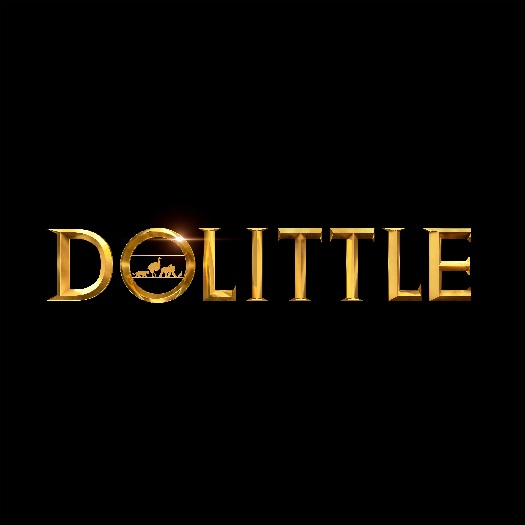 DOLITTLE HAYVAN KARAKTER TANIMLARIPOLYNESIA, PAPAĞAN (Emma Thompson) Görkemli, gösterişçi ve istediğinde acımasız olan Polynesia “Poly”, Dolittle’ın en eski arkadaşı ve vicdani yanı (Merhum karısı Lily dışında onu John diye çağırabilen tek kişi). Poly, Dolittle’ı Lily’yle tanıştırdığı için kendine pay çıkarır. Lily, papağanı pençelerinden birindeki bir sorunu incelemek üzere malikaneye getirmiştir. Dolittle, Ploy’yi çok yakından dinler. Genelde de Dolittle’ın duymasını istemediği bir şeyi söylerken. (örn: “İnsanları sadece insan oldukları için görmezden gelemezsin!”) Poly, insan dilini bütün papağanlardan daha iyi konuşur ve huysuz bir anaç olarak tüm aileye göz kulak olur.JIP, UZUN TÜYLÜ KÖPEK (Tom Holland)Jip, safkan bir asildir. Görme duyusu zayıf olduğu için koku alma duyusu aşırı gelişmiştir. O kadar ileridir ki neredeyse kalın camlı gözlükleri olmadan bile görebilir. Neredeyse. Dolittle’ın güvenilir köpeği, Styx ile birlikte profesör tarafından Dolittle, Kraliçe Victoria’nın en rahatsız edici hastalığına çare ararken Kraliçe Victoria’ya göz kulak olmakla görevlendirilmişlerdir. Cesur, koruyucu ve arkadaşlarına çılgıncasına sadık olan Jip tam bir bekçi köpeğidir.DAB-DAB, ÖRDEK (Octavia Spencer)Dab Dab, anaç ve kafası dağınık otoriter bir ördektir ama hala oldukça basit bir şekilde ördektir. Bu kuşlar sadece gezegenin 9. en dahi kuşudur.  Bir tür Amerikan Pekin’i olan Dab Dab, samimi ve sevecendir. Ama her zaman en yetenekli hemşire değildir. Yeryüzünde bir ayağı tahta olan tek ördektir.  Unutkandır ama ailesine de son derece bağlıdır.PLIMPTON, DEVEKUŞU (Kumail Nanjiani)Uçamamasının ve yüzememesinin acı verici bir şekilde farkında olan Plimpton, büyük bir devekuşudur. Dolittle’ın sadık savaş atı olarak sorunlarla ilgilenir. Özellikle de sürücüsünün biraz kilo aldığını düşündüğü andan itibaren. Gergin Plimpton’ı kafasını tohum ekme makinesine gömmüş halde bulabilirsiniz. Ama Dolittle, kuşun baba sorunlarına yardım etmiş, yunusların sakinleştirici etkisini ve yeni ve neredeyse mutlu yerinin dünyanın öbür ucunda dost gibi görünen düşmanı Yoshi’nin yanında olduğunu keşfetmesini sağlamıştır.CHEE-CHEE, DAĞ GORİLİ (Rami Malek)Genç erkek bir maymun olan son derece utangaç Chee Chee’ye Dolittle özgüveni öğretmektedir. Oyunlar, kelimeleri, bilmeceleri ve bilgiyi sever. Bir kurtarma operasyonunda Dolittle’lar tarafından özgürlüğüne kavuşturulan Chee Chee her zaman minnettar kalmıştır. Heyecanlı olması ve battaniyesinden ayrılamamasının dışında hızlı nefes alan bu dağ gorili, oyuncu, akıllı ve güçlüdür. Ayrıca Dolittle için mükemmel bir satranç arkadaşıdır. Aynı zamanda aç Barry’nin karşısında zorlu bir güreşçidir.YOSHI, KUTUP AYISI (John Cena)Kutup ayısı olmasına rağmen Yoshi, soğuktan nefret eder. Hassas dev, zayıf dolaşımına yardımı olması için biraz güneş ışığı ya da ateşin başında bir yer bulmayı çok sever. Güvenebileceğinizi bildiğiniz bir arkadaştır. Sıcaklık arayan Yoshi, hem Monteverde’ye hem de efsanevi Cennet Ağacı Adası’na yapılan tropik geziye ilk yazılandır. Plimpton’la tartışmadığı zamanlarda suya dalıp Doliitle ve Humphrey’e zorlu ve eğlenceli bir sualtı görevinde ilk yardıma koşan Yoshi’dir.KEVIN, SİNCAP (Craig Robinson)Kevin, “Çok güzel” olduğunu bilen, en sevimli ve trajik görünen sincaptır. Tepeden tırnağa bir kazazede olarak dünyaya çıkmak ve her şeyi deneyimlemek ister. Stubbins kazara Kevin’ı vurunca ve Dolittle ile medikal ekibi onu kurtarınca arsız ve biraz da adam öldürmeye meyilli olan sincap kıskançlıkla rehber olarak ekibe katılır. Sakın endişelenmeyin, Kevin, kendisini neredeyse ölümcül bir şekilde yaralayan sakar genç adama göz kulak olacak. İntikam da tatlı olacak. “Kevin’ın günlüğü… 12. Gün.”BETSY, ZÜRAFA (Selena Gomez)Dolittle’ın ekibindeki kendisini en az düşünen Betsy’dir. Genellikle görevlere ve sorumluklara gönüllü olur. İyi ve konuşkan bir zürafa gibi görünür ama son derece cesurdur ve Stubbins, Dolittle’ın gemisi Water Lily’ye gitmek için bir araca ihtiyaç duyduğunda yardıma koşar. Dolittle’ın sessiz barınağı, Tutu ve Betsy gibi ormanda arandıklarından dolayı böyle bir kaçış ustası için mükemmel bir yerdir. Ama Betsy’nin günü kurtarmak amacıyla kavgaya atlamak konusunda hiçbir sorunu yoktur.TUTU, TİLKİ (Marion Cotillard)Tilki Direnişi’nin lideri olan Tutu, cesaretin vücut bulmuş halidir. Ataları yakalanamaz çöl tilkileri olan Tutu, son derece gururlu ve her zaman pragmatiktir. O, Betsy ve Poly kafa kafaya verdiklerinde başaramayacakları bir şey olamaz. Özellikle de Stubbins’i Monteverde ve Cennet Ağacı Adası’na yelken açmadan önce Dolittle’ın gemisine bindirmek konusunda. Betsy, zürafa olarak yukarıdan hızlı yol göstericidir. Tutu’nun ilkesi “Yaşasın Direniş!”tir.MINI, ŞEKER PLANÖR (Nick A. Fisher) Bu yavru şeker planörü, bilmediği her şeyi erken gelişimiyle telafi eder. Mini, dünyayı görmek ister ve Dolittle’ın Cennet Ağacı’na macerası bunun için mükemmel bir fırsattır. Sevimli, kaçak keseli hayvan uçan sincap taklidini hayatının yolculuğuna bilet olarak kullanır. Cesaretini ve yeteneklerini doğru anda kanıtlar.STYX, ÇUBUK ÖRÜMCEĞİStyx, yabani hayatta çubuk gibi durarak hayatta kalmıştır. Ağ ören bir örümcek için garip olan eklembacaklı, Dolittle’ın malikanesine ilk olarak son derece haksız bir şekilde Korkunç Örümcek diye çağrılması konusundaki şikayeti nedeniyle gelmiştir. Sarayda gizli silah olarak görevlendirilen 12 gözlü Styx, Lady Rose’u büyülemiş ve Kraliçe Victoria’yı korumak konusunda önemli olduğunu kanıtlayacaktır.ELLIOT & ELSIEAyrılmaz bir çift kapuçin maymunu olan Elliot ve Elsie, Dolittle’ın bütün hayvanların yuvası olan barınağın sözleşmesini okumakla sorumludur. Ne yazık ki maymunlar, iş verilecek en iyi emlak avukatı değildir. Ama ona en çok ihtiyaç duyulan anda balina Humphrey’e yardım çağrısı göndermek konusunda çok iyilerdir. HUMPHREY BALİNA (Tim Treloar) Humphrey, bütün balinalar gibi şaşırtıcı derecede zekidir ve hiçbir zaman okyanusun koruyucusu olmayı seçmemiştir. Fosil yakıtların görülmesiyle birlikte zorluğu kabullenip üstesinden gelmekten başka bir şansı kalmamıştır. Bu macerada Humphrey, açık denizlerdeki en güçlü balina çekişli taşıyıcı olarak hizmet edecek ve Dolittle’ın mürettebatını malum tehlikeden uzaklaştırarak Dr. Blair Müdfly’ı tam vaktinde kandıracaktır. JAMES, YUSUFÇUK (Jason Mantsoukas)Mürettebat Monteverde’ye vardığında endişeli yusufçuk James’te böcek gözlü bir simsar ile marangoz karıncaları bulurlar. Beklenmedik bir gönül yarası çektikten sonra hala kaygılı olan James, Stubbins’i zindana götürmek konusunda hızlı bir rehber olur. Fakat çırağa yardım edip etmeyeceği elindeki işe odaklanmasına bağlı olacaktır.BARRY, KAPLAN (Ralph Fiennes)Karmaşık anne sorunları olan, zeki, migreni olan, 360 kiloluk bir Benegal kaplanı olan Barry, Dolittle’ın Monteverde’de ilk kalışında bir hastasıdır. Yaklaşık 872 leşi bulunan Barry, tüm yırtıcı hayvanların en ironiği, esprilisi ve komiğidir. Barry’nin Dolittle’a olan kini, Dolittle’ın tedavisi işe yararken yarıda bıraktığını düşündüğü için duyduğu içerlemesine dayanmaktadır. DON CARPENTERINO (David Sheinkopf)Monteverde adasındaki marangoz karınca kolonisinin lideri olan Don Carpenterino, Baş Asker Karınca’yla (Matthew Wolfe) birlikte, Dolittle’a Lily’nin günlüğüne erişmesine yardım etmenin bedelinin ne olduğu konusunda James’le pazarlık ederler. Karıncalar dünya çapında kilit açma yetenekleriyle bilinirler ve James’in kalbini kıran da Don’un kızı Sheila’dır. EJDERHA (Frances de la Tour) Cennet Ağacı’nın bekçisi olan ateş püskürtücü. Kalbi kırık ejderha akıllı ve yorgun biridir. 20 bin ya da 40 bin yol yaşayınca olan budur. Kendisi bile sayısını kaçırmıştır. Dolittle’ın benzersiz veterinerlik yetenekleri gastronomik hastalıklarının sebebi olan acı dolu duygusal sorunlarına iyi gelirse volkanik öfkesinden kurtulabilir. 